Специальный кредит для плательщиков налога на профессиональный доход (самозанятых) в 2020 году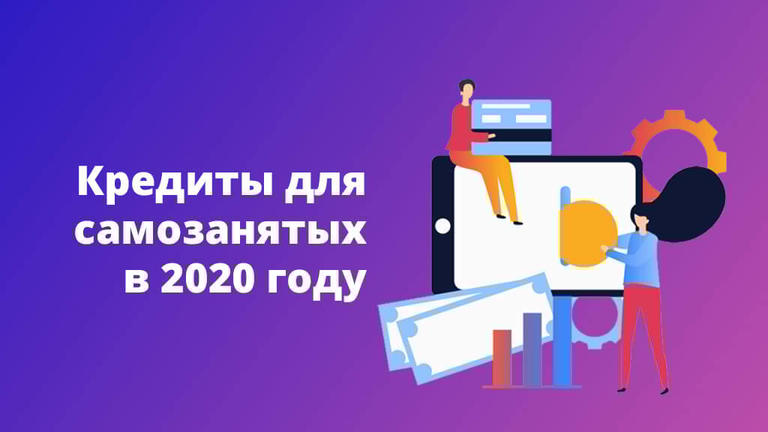 Государственный банк по поддержке малого и среднего предпринимательства «МСП Банк» снизил процентную ставку по кредиту для самозанятых с 8,5% до 7,75% годовых. Без залога и поручительства можно получить 500 тыс. руб. сроком на три года.Для получения кредита самозанятому необходимо отсутствие отрицательной кредитной истории, при этом доход от деятельности должен покрывать расходы по обслуживанию и погашению кредита.МСП банк оказывает поддержку самозанятым на базе центра «Мой бизнес». Подать заявку онлайн на получение средств можно на сайте банка https://mspbank.ru/credit/samozanyatye/?yclid=5492383224517923154 либо обратиться к специалисту по телефону 8-951-93-72-592.Бесплатные консультации по любым вопросам, связанным с предпринимательской деятельностью, самозанятые могут получить в центре «Мой бизнес» по телефону горячей линии 8(800) 300-80-90 или записаться на консультацию через личный кабинет на сайте центра https://msppk.ru/